           ( ready to use )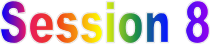 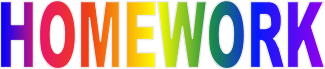 3/6/2018    1. Hands on Class activity from Session 8  is now posted . Download your own copy for further references.https://drive.google.com/drive/u/1/folders/1Tw_c2gX8pw5Uwe-bFtsz36G3sUwwy1Aa Practice and get familiar with commands at least the ones that I have showed you in class from Session 7-8.We will continue with adb Session 9.2. LOMOTIF  ( ignore the link inside document )  Let’s make a Summary for Lomotif using this document. At the time of any Interview you will be asked to describe a project that you were working on and here the questions you will need to answer.Try to be creative and make a cool story. Please note : Q 13 and Q14 are the tricky ones. No one is interested in your personal feelings. Refrain from showing any of emotions. You are representing a USER , not yourself. Stay away from “ I “ , refer it as a third Party “USER”Lomotif is a Native APP ( developed for iOS and Android). Business Model : subscription and membership.List all tests that you have performed ( hint : Test Matrix from Lomotif )https://drive.google.com/drive/u/1/folders/1IhLy9dPOToDy2Np3NpMAr4GdbOJwo0_y3.  Please go through entries - # 7713- #7693  ( ignore the bugs that are in grey columns #  in our main table)Enter your results into our Main Table : https://docs.google.com/spreadsheets/u/1/d/1KUzHf1IFYowzrWQ_0FML1iDf37IsRgOrSRDp2D69GBw/edit?usp=drive_web&ouid=107325977683124671283Open - if you are able to reproduce itU/R - if you are unable to reproduce itN/A- if you are unable to follow exact steps to reproduce this bugAs a reminder:Link to Bugzilla , Lomotif Project  (  DO NOT FILE ANY BUGS)http://bugzilla.portnov.com/login: lomotif_jan3@portnov.com    ( case sensitive)password: welcome010317    ( case sensitive) ( AGAIN :  DO NOT FILE ANY BUGS  UNTIL WE ARE DONE WITH REGRESSION TEST)xxxxxxxxxxxxxxxxxxxxxxxxxxxxxxxxxxxxxxxxxxxxxxxxxxxxxxxxxxxxxxxxxxxxxxxxxxxxxxxxxxxxxxxxxxxxBy now , we are already done a structured environment testing  for Lomotif.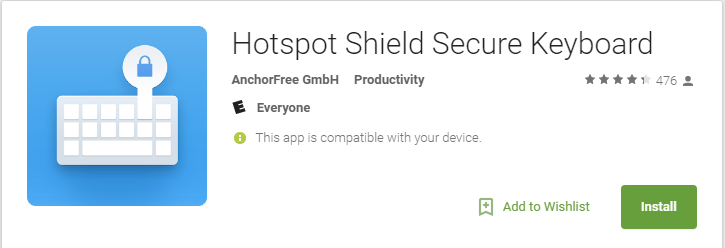 We have another small Project waiting for us . Please download either from Google Play or APP Store.This is a Secure Keyboard ( VPN ) Virtual Private Network where you can mask your IP.  Play around and get familiar. It’s pretty cool small APP and DUE Date is on Monday, March 12 . Company is AnchorFree and we have a good relationship with them. This project is completely free of any testing documentation and this will give you a chance to do an exploratory testing.I want you to use this document as a reference, see what test cases you might utilize.https://drive.google.com/drive/u/1/folders/1_3kX9NujHls3Frv4XHV8atGmPNeGvfp_,.,.,.,.,.,.,.,.,.,.,.,.,..,.,.,..,.,.,.,..,.,.,.,.,..,.,.,.,.,.,..,.,.,..,.,.,.,.,.,.,..,.,.,.,..,,.,.,.,..,.,..,.,..,.,.,..,.,.,.,.,.,..,.,.,.,..,.,.,.,.,.,.,..,.,..,.,..,.,.,..,.,.,Link to Google Play : https://play.google.com/store/apps/details?id=com.northghost.securekeyboard&hl=enLink to APP Store :  ( someone who is using APPLE Device, please include a link in here )See you on Thursday, Natalia 